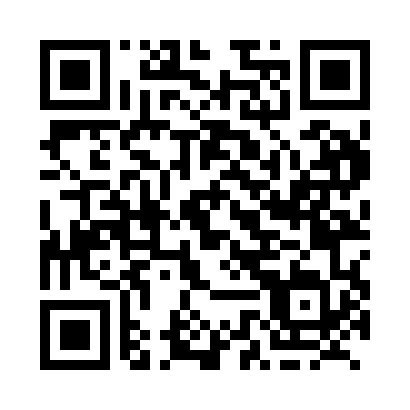 Prayer times for Orchardside, Ontario, CanadaMon 1 Jul 2024 - Wed 31 Jul 2024High Latitude Method: Angle Based RulePrayer Calculation Method: Islamic Society of North AmericaAsar Calculation Method: HanafiPrayer times provided by https://www.salahtimes.comDateDayFajrSunriseDhuhrAsrMaghribIsha1Mon3:235:181:056:278:5110:472Tue3:235:191:056:278:5110:463Wed3:245:191:056:278:5110:464Thu3:255:201:056:278:5110:455Fri3:275:211:066:278:5010:446Sat3:285:211:066:278:5010:437Sun3:295:221:066:268:4910:428Mon3:305:231:066:268:4910:419Tue3:315:241:066:268:4810:4110Wed3:335:241:066:268:4810:3911Thu3:345:251:066:268:4710:3812Fri3:355:261:076:258:4710:3713Sat3:375:271:076:258:4610:3614Sun3:385:281:076:258:4510:3515Mon3:395:291:076:248:4510:3416Tue3:415:301:076:248:4410:3217Wed3:425:311:076:238:4310:3118Thu3:445:321:076:238:4210:2919Fri3:465:331:076:238:4110:2820Sat3:475:341:076:228:4010:2721Sun3:495:351:076:228:3910:2522Mon3:505:361:076:218:3810:2323Tue3:525:371:076:218:3710:2224Wed3:545:381:076:208:3610:2025Thu3:555:391:076:198:3510:1926Fri3:575:401:076:198:3410:1727Sat3:595:411:076:188:3310:1528Sun4:005:421:076:178:3210:1329Mon4:025:431:076:178:3110:1230Tue4:045:441:076:168:2910:1031Wed4:055:461:076:158:2810:08